RANA KOMMUNE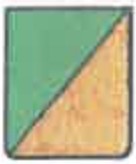 Navn Adresse8624 MO I RANABruker ID 212603.09.2015 IUnntatt offentlighet Jfr. Off.I. § 13ADMINISTRATIVT VEDTAK OM TILDELINGA V KOMMUNAL OMSORGSBOLIG. PROTOKOLL NR. 3768 / 2015.SAKSOMRÅDE/HJEMMELSaken omhandler tildeling av kommunalt disponert omsorgsbolig. Rettigheter og saksbehandlingsregler for området følger av Forskrift 10. februar 2015 nr. 147 om tildeling av kommunal bolig (FOR-2015-02-10-147), fastsatt av kommunestyret i Rana. Grunnkrav for tildeling av omsorgsbolig er nærmere beskrevet i kapittel 2 i denne forskriften, mens saksbehandlingsreglene framgår av forskriftens kapittel 4. Informasjon med utdrag fra forskriften følger dette vedtaket.SAKEN GJELDERana kommune har mottatt søknad av 13.08.2015 om kommunal omsorgsbolig for:Navn:	N.N.	Født: xx.xx.xxxxVEDTAKMed bakgrunn i vurdering av de opplysninger du har opplyst i din søknad, samt opplysninger som er innhentet fra hjemmebesøk, har omsorgskontoret fattet følgende vedtak:Du fyller vilkårene for tildeling av omsorgsbolig med/ tilknyttet bemanning. Kommunen har pr. tiden ingen ledig egnet bolig for tildeling og du settes derfor på_ venteliste. Du vil få nærmere beskjed fra kommunen når egnet bolig er tilgjengelig for deg. Det er mange søkere og det må påregnes at det kan bli lang ventetid.De fleste av omsorgsboligene som omsorgsavdelingen i Rana kommune disponerer er innskuddsleiligheter. Det må derfor påregnes innskudd / andelskjøp.BEGRUNNELSEVedtaket bygger på følgende faktiske opplysninger i din søknad, samt opplysninger innhentet i forbindelse med denne:Den siste tiden har det skjedd en forverring av helseplagene dine. Du plages med ... , er blitt dårligere til beins som følge ... , har større falltendenser. Du har også begynnende	Du har etter hvert rattproblemer med de dagligdagse gjøremål , og det vil etter hvert være behov for å bo nærmere personalet.Adresse: Jernbanegata 16Pb 173, 8601 Mo i RanaTelefon:Sentralbordet +47 75 14 50 00Servicetorget +47 75 14 51 80Omsorgskontoret: +47 75 14 66 80E-post: omsorgskontoret@rana.kommune.no Internett: www.rana.kommune.noOrg.nr: 872 418 032Bankgiro: 4509.44.00124VURDERINGVurdering av søknaden bygger på faglig skjønnsutøvelse, der følgende forhold er vektlagt:Det vurderes at du som følge av ditt fysiske hjelpebehov vil ha god nytte av å kunne bo i en bolig med bemanning, spesielt på grunn av falltendensen.Boligen din som er ... , har en ... som er meget utilgjengelig med	Denne kan du ikkebenytte. Om sommeren kan du	, men om vinteren er du nærmest «innesperret». Du følerdeg også sosialt isolert på grunn av dette.Inntil du kan tilbys omsorgsbolig vil ditt hjelpebehov bli ivaretatt av hjemmesykepleien.PRIORITERING VED TILDELING AV AKTUELL BOLIGTildeling av kommunale boliger skjer etter en helhetlig vurdering av søkers behov og situasjon. Ved flere søkere enn antall ledige kommunale boliger, skal det foretas en prioritering mellom kvalifiserte søkere. I prioriteringen skal det vektlegges de kvalifiserte søkeres behov og hvilke typer boliger som er tilgjengelig. Søkere som etter en samlet vurdering synses å ha de mest påtrengende boligbehov skal prioriteres. Det kan tas hensyn til at noen boformer og boliger stiller spesielle krav til sammensetning av beboere.Dersom egnet bolig ikke er ledig for prioriterte søkere på vedtakstidspunktet, skal søker føres opp på venteliste for aktuell boligtype. Det er ikke klageadgang på denne avgjørelsen. Du står nå på venteliste, og vil bli kontaktet når egnet bolig er ledig.OMGJØRINGAV VEDTAKVedtak om innvilget kommunal bolig kan omgjøres til bortfallsvedtak dersom:søker avslår botilbud uten saklig begrunnelsesøker gir uriktige opplysninger i søknad som har betydning for søknadsbehandlingensøker ikke godtar eventuelle saklige vilkår i vedtaketsøkers situasjon har endret seg fra søknadstidspunktet til tidspunktet for inngåelse av leiekontraktsøker har skaffet bolig selvsøker f'ar tilbud om alternativ boligbistand, og søker aksepter slik bistand.INNTEKT OG FORMUE VED SØKNAD OM KOMMUNAL BOLIGFlere omsorgsboliger har krav om innskudd fra leietaker. Størrelse på innskudd og leiepris anses ikke som saklig grunn for å avslå tilbud om omsorgsbolig, dersom søker ellers anses å ha forsvarlig økonomi til å dekke boutgiftene, eller har mulighet til å skaffe finansiering. Det presiseres at krav til egenfinansiering også stilles til søkere som har overdratt egen bolig eller annen formue som gav/gavesalg/forskudd på arv. Det er anledning til å søke Husbankens bostøtte for reduksjon av boutgifter, samt startlån ved innskudd.INNSYNSRETT/KLAGEInnsynsrett: Forvaltningslovens § § 18 og 19, om retten til å se denne sakens dokumenter, gjelder for vedtaketKlage: Mottaker av vedtaket har rett til å klage på enkeltvedtak i henhold til Forskrift om tildeling av kommunal bolig i Rana § 24, jfr. også fvl. § 28, første ledd.Klage sendes avsender av vedtaket, som også vil kunne gi nødvendig råd veiledning. Klagen må fremsettes innen tre uker etter mottatt vedtak.Dersom administrasjonen opprettholder tidligere vedtak vil klagen sendes kommunens klagenemnd for administrative vedtak (Formannskapet) for endelig avgjørelse, jfr.Forvaltningsloven§ 28, 3. ledd. Vedtak i klagenemnda kan ikke påklages.Med hilsenLederSaksbehandlerVedlegg:	Utdrag fra forskrift om tildeling av kommunal boligUTDRAG FRA LOKAL FORSKRIFT OM TILDELING AV KOMMUNAL BOLIG.Lokal forskrift om tildeling av kommunal bolig ligger til grunn for vedtaket. Retningslinjene her har til formål å legge til rette for at personer som faller inn under nærmere bestemte målgrupper kan få leie egnet kommunal bolig. Forskriften skal også bidra til økt rettssikkerhet for søkere til kommunal bolig.Kommunalt disponerte boliger skal være et virkemiddel for å bistå særskilt vanskeligstilte på boligmarkedet. Kommunen plikter å medvirke til å skaffe boliger til personer som ikke selv kan ivareta sine interesser på boligmarkedet, herunder boliger med særlig tilpasning og med hjelpe- og vernetiltak for dem som trenger det på grunn av alder, funksjonshemning eller av andre årsaker.Målgruppe for omsorgsboligerOmsorgsboliger er et tilbud til personer som på grunn av alder, helse, funksjonshemming, mv har et omfattende behov for en tilrettelagt bolig med hjemmebaserte helse- og omsorgstjenester i, eller i nær tilknytning til boligen, og som er avhengig av praktisk eller personlig hjelp for å greie dagliglivets gjøremål. Boligene kan være frittstående eller inneha fellesskapsløsninger, og kan ha tilknyttet bemanning hele eller deler av døgnet.Omsorgsboliger kan tilbys personer som ikke selv eller ved hjelp av annen offentlig boligbistand greier å skaffe seg egnet bolig.Grunnkrav for tildeling av omsorgsboligFølgende kriterier vektlegges ved tildeling av omsorgsbolig:Søker må ha lovlig opphold i Norge og ha folkeregisterregistrert adresse i Rana kommune siste to år forut for søknad, med mindre særlige forhold kan dokumenteres.Søker må være fylt 18 år. Det kan gjøres unntak fra kravet om alder i særskilte tilfeller.Mulighet for fortsatt å bo i opprinnelig hjem med bistand fra hjemmebaserte tjenester skal være prøvd ut, samt vurdert som utilstrekkelige for å ivareta søkers behov.Søker er ikke i stand til å ivareta seg selv i sitt eget hjem med tilpasning av tjenester.Nåværende bolig er utformet på en måte som gjør det vanskelig for søker å bo der, og utbedring eller endring i boligen anses å være en urimelig løsning.Søker anses å ha urimelig store vansker med å skaffe seg egnet bolig i ordinært boligmarked.Søkers helsemessige og sosiale forhold tillegges avgjørende vekt ved behandling av søknaden. Et boligbehov alene gir derfor ikke rett til omsorgsbolig, og ventes normalt dekt i ordinært boligmarked. Søkere som har omfattende behov og/eller bistand fra hjelpeapparatet kan tildeles omsorgsbolig så fremst boligen har betydning for et helhetlig tilbud, og når annen boligbistand ikke er aktuelt.Tjenestetilbudets innhold og omfang følger av egne vedtak som fattes av ansvarlig fagavdeling.Nåværende boforhold ved søknad om omsorgsboligDet legges til grunn at søker er uten egnet bolig, og ikke har mulighet til å fremskaffe alternativ bolig selv. Boligens egnethet vurderes i forhold til søkers helsemessige og sosiale forhold. Kommunen kan gi veiledning om tilpasning av egen bolig der dette er aktuelt.Forskriften i sin helhet kan leses på Lovdata sine nettsider, htt ://lovdata.no/forskrift/2015-02-10-147. Nærmere informasjon kan også f°as hos avsender av vedtak.Folke Danser Numedalsveien 523602 KONGSBERGUnntatt offentlighet Off.I.§ 1331.10.2018Sak nr. 4363/2018 Bruker ID 6745Vedtak om venteliste for kommunal omsorgsboligVi viser til søknaden/henvendelsen vi mottok* for Folke Danser, født 14.01.1998.Du fyller vilkårene for tildeling av bemannet I ubemannet omsorgsbolig, men kommunen har per tiden ingen ledig egnet bolig. Du settes derfor på venteliste og vil bli kontaktet så snart vi har en bolig å tilby deg. Det er mange søkere og det kan bli lang ventetid.De fleste av omsorgsboligene som omsorgsavdelingen i Rana kommune disponerer er innskuddsleiligheter. Du må derfor regne med å betale innskudd i tillegg til husleie.BegrunnelseVi hadde et møte xx.xx.xxxx. Her deltok*. På møtet gikk vi gjennom situasjonen din. [Fritekst].Du kan klageVedtaket er et enkeltvedtak etter forvaltningsloven og kan påklages etter§ 28.Dersom du vil klage, så skal klagen sendes til tildelingskontoret. Der kan du få råd og veiledning. Klagefristen er 3 uker. Dersom kommunen opprettholder vedtaket, så sender tildelingskontoret klagen videre til kommunens klagenemnd for administrative vedtak (formannskapet). Vedtak i klagenemnda kan ikke påklages.Lovgmnnlag for vedtaketforskrift om tildeling av kommunal bolig i Rana kommunelov om kommunale helse- og omsorgstjenester§ 3-7lov om behandlingsmåten i forvaltningssaker§§ 28 og 29Dersom du har spørsmål, så kan du kontakte saksbehandler på tlf. 75 14 66 XX eller tildelingskontoret på tlf. 75 14 66 80.Med hilsenleder tildelingskontoretKopi til:saksbehandlerPostadresse: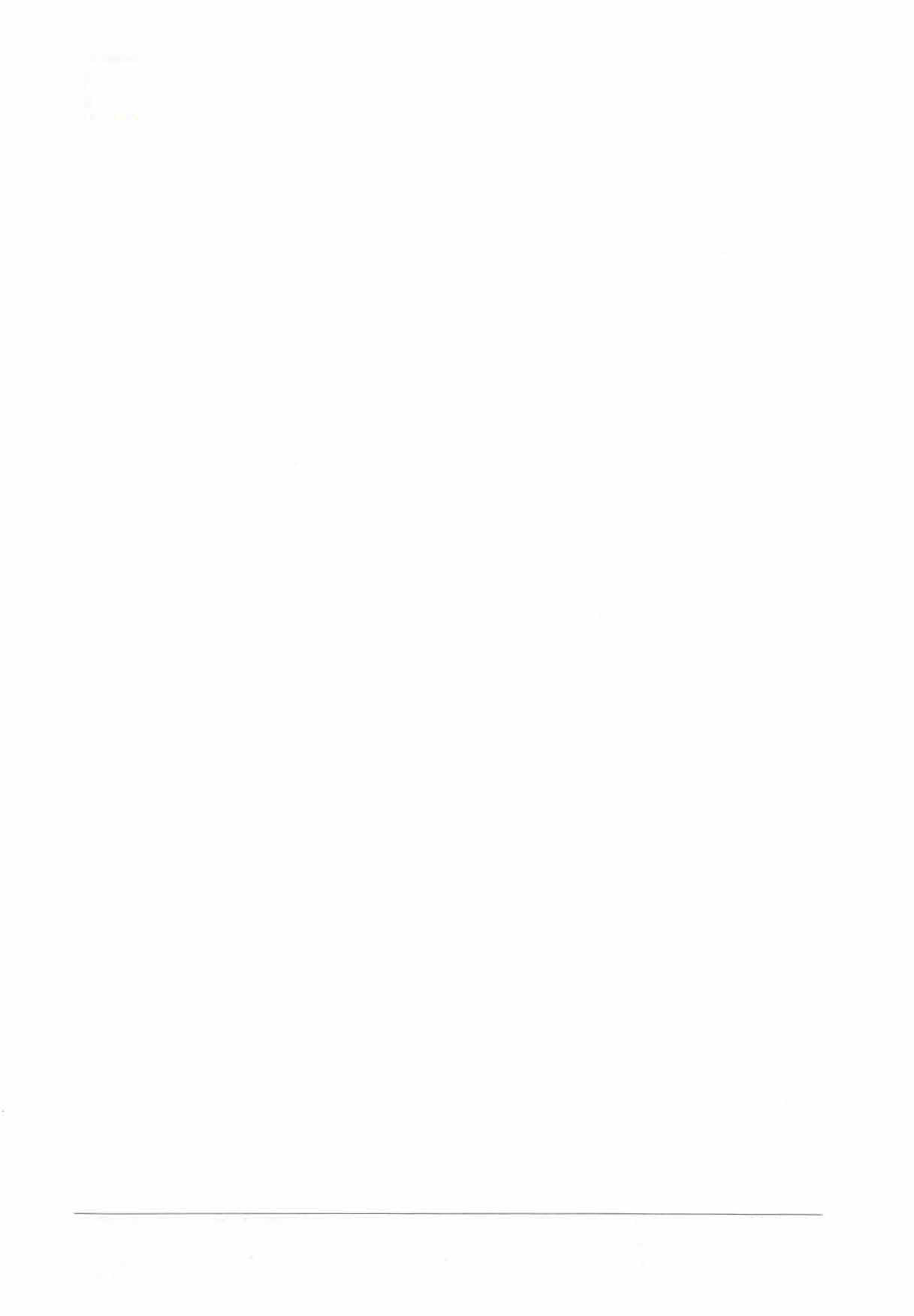 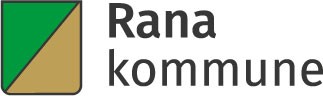 Tildelingskontoret Postboks 173 8601 Mo i RanaBesøksadresse:Jernbanegata 16, 2. et. 8622 Mo i RanaTelefon:+47 75 14 66 80Sentralbord Rana kommune:+47 75 14 50 00E-post: tildelingsskontoret@rana.kommune.no Internett: www.rana.kommune.no